ПЕРВОЕ ИНФОРМАЦИОННОЕ ПИСЬМОРоссийская ассоциация исследователей женской истории (РАИЖИ), Российский национальный комитет «Международной федерации исследователей женской истории», Центр гендерных исследований Института этнологии и антропологии им. Н.Н. Миклухо-Маклая РАН, Казанский (Приволжский) федеральный университет и Институт истории им. Ш.Марджани АН РТ сообщают, что8–11 октября 2020 года в Казани  состоится XIII Международная научная конференция РАИЖИ «Женское и мужское в традиционной и современной культуре: сохранение, фиксация, понимание»Сбор заявок на участие в конференции – до 1 мая 2020 годаРоссийская ассоциация исследователей женской истории (РАИЖИ) – профессиональное сообщество, объединяющее специалистов, вдохновленных идеей продвижения направления женской истории, гендерной антропологии  и этнологии повседневности в отечественной науке, – избрала местом встречи  город-хранитель исторической памяти российского народа, которым несколько лет в середине XVI  в. управляла женщина, легендарная Сююмбике, – Казань.В рамках конференции планируется обсуждение разных способов сохранения, фиксации и передачи памяти о женском и мужском в традиционной и современной культурах. Соотношение социальных и культурных ожиданий, связанных с этими категориями, привлекает все большее внимание исследователей, образуя междисциплинарное предметное поле. Особые цели конференции обусловлены необходимостью интерпретации актуальных проблем организации современного мира, в котором, несмотря на глобализацию и нивелирование этнокультурных различий, продолжают сохраняться традиционные культуры наряду с высокотехнологичными современными практиками. Сочетание казалось бы несопоставимых типов культурного развития будет обсуждаться в контексте сегментированности обществ как основного вызова их внутренней организации. Усиливающееся разнообразие, поликультурность и поликонфессиональность станут поводом для выяснения ключевых рисков и потенциальной конфликтности (либо устойчивости) общественной динамики. Выбор Казани – одного из крупных российских региональных центров – обусловлен темой конференции и спецификой социальных и культурных процессов, являющих пример удачного сочетания ультрасовременного европейски организованного городского пространства и сохранения традиционных способов самоидентификации этнического сообщества, а также ростом интереса современных исследователей к «выходу за пределы» привычных состояний обществ и индивидов. Мы планируем организовать междисциплинарную площадку для научного и научно-практического диалога специалистов многих социально-гуманитарных дисциплин. Принять участие в работе конференции приглашаются историки и источниковеды, археологи и этнологи, социологи и антропологи, демографы и  экономисты, искусствоведы и культурологи, музыковеды и психологи, литературоведы и языковеды, политологи и педагоги, философы и юристы. Предлагаем обсудить следующие проблемы:Теория, методология, источниковедение и историография женской истории.Философия и социология традиционного и современного обществ – ключ к пониманию мужской и женской социальной памяти.Проблема смены среды обитания и социокультурной адаптации женщин и мужчин в традиционном и современном обществе. Плен и жизнь в плену: особенности мужской и женской повседневности в памяти переживших.Европа – Россия – Азия: общее и особенное в традиционных и современных семейных отношениях глазами в памяти женщин  и мужчин.Женские судьбы и женские голоса в традиционном и современном обществе как проблема современной исторической биографики. Особенности женского эго-нарратива в традиционном и современном обществе.Женская и мужская повседневность в городской и сельской местности: гендерные различия меморизации бытовых практик. Репродуктивное поведение в традиционном и современном обществе.Гендерные аспекты культуры памяти о войне и жизни в годы войн в традиционном и современном обществе.Феномен советской общности в  мужской и женской социальной памяти Мужское и женское в изобразительном и исполнительском искусстве: особенности меморизации художественных форм и современные культурные запросы.Гендерные аспекты нормативно-правовой культуры и проблема их фиксации и обсуждения в обществе. Право и бесправие женщин и мужчин в традиционном и современном обществе.Воспитание и образование в традиционном и современном обществе (гендерный аспект). Особенности социальной адаптации детей и подростков разного пола в инокультурной и иноконфессиональной среде.Особенности личностной и профессиональной самореализации женщин в традиционном и современном обществе. Гендерные асимметрии в науке, образовании, литературе и искусстве в прошлом и настоящем.Женская социальная-политическая и экономическая активность в условиях инокультурного и окружения. Память об участии публичной политике, формальных и  неформальных движениях и союзах, возможности ee фиксации и сохранения.Женское лицо благотворительности и меценатства в традиционном и современном обществе.Ожидаем и ваших предложений по темам круглых столов, которые не вошли в указанный перечень. Индивидуальные заявки на организацию секций (с перечнем участников) и специализированных круглых столов, равно как заявки на индивидуальное участие в конференции принимаются до 1 мая 2020 года по электронному адресу: 2020gender@mail.ru). Заявки на участие в конференции без представленных тезисов выступления  от 1000 до 7000 знаков с пробелами и четко обозначенного названия секции (или направления из перечисленных выше) не могут быть рассмотрены. Все принятые тексты будут опубликованы за счет перечисления членских взносов в РАИЖИ-2020. Сделать это перечисление можно до 1.08.2020 г. В заявке на индивидуальное выступление (высылается на адрес 2020gender@mail.ru) нужно указать:Сведения об авторе – ФИО, место работы, должность, ученая степень и звание.Адрес (с индексом), мобильный (не служебный) телефон и e-mail для связи.Тема выступления (с указанием предполагаемой секции или проблемной области).Заявка на организацию секции (высылается на 2020gender@mail.ru) должна включать:Сведения об организаторе секции – ФИО, место работы, должность, уч. степень и звание; е-mail.Название секции, ФИО участников и темы выступлений. В рамках одной секции должно быть не менее трех докладов. Организатору секции следует проследить за тем, чтобы каждый участник подал индивидуальную заявку по форме, указанной выше.Сведения (предложения) о рецензенте – ФИО, место работы, должность, ученая степень и звание; е-mail (по желанию участников секции).Оформление текста тезисов: Объем до 7000 знаков, формат doc, шрифт Times New Roman, кегль 12, интервал 1,0 выравнивание по ширине, поля 25 мм со всех сторон, ориентация страницы: книжная, абзац 1,25. Страницы не нумеруются. В правом верхнем углу жирным курсивом – инициалы и фамилия, ниже справа курсивом – город и название места работы. Через строку по центру – название доклада строчными буквами жирным шрифтом. Сноски оформляются в квадратных скобках [1], при необходимости с указанием страниц [1, с. 21] или архивных листов [1, л. 3]. Не допускается использование в тексте таблиц, рисунков, подстраничных сносок. Cсылки на гранты – последней строкой текста перед списком литературы. Список литературы в алфавитном порядке. Исполком РАИЖИ оставляет за собой право отклонять тезисы, не соответствующие проблематике конференции.Председатель РАИЖИ, д.и.н., проф., г.н.с. ИЭА РАН Наталья Львовна ПушкареваДиректор XIII-ой конференции РАИЖИ, д.и.н., проф. Казанского (Приволжского)                                                                                                                   федерального университета Татьяна Алексеевна Титова, tatiana.titova@rambler.ruЧлены Оргкомитета: Д.и.н., проф. Тверского ГУ, в.н.с. ИЭА РАН Анна Валерьевна Белова, belova_tver@rambler.ruд.и.н., в.н.с. Института истории им. Ш. Марджани АН РТ Айслу Шарипзяновна Кабирова, aikabirova@mail.ruк.и.н., с.н.с. Института истории им. Ш. Марджани АН РТ Ильнара Ильдусовна Ханипова,  ihanipova@mail.ru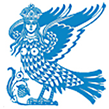 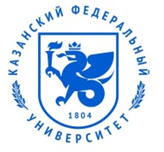 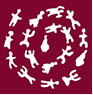 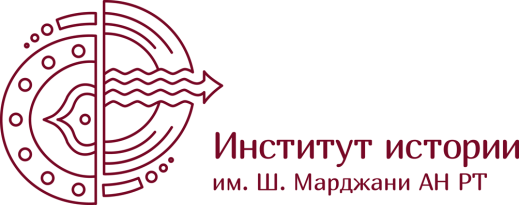 Российская 
ассоциация 
исследователей
женской историиКазанский 
(Приволжский) 
федеральный 
университетИнститут этнологии и антропологии им. Н.Н.Миклухо-Маклая РАНИнститут истории
 им. Ш.Марджани 
Академии наук 
Республики Татарстан